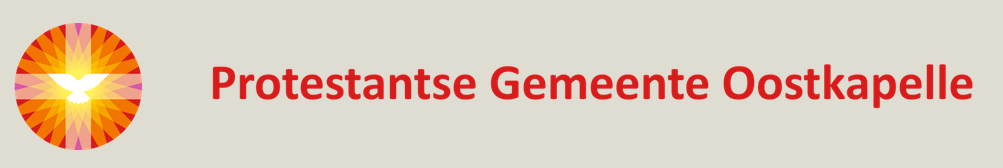 L i t u r g i e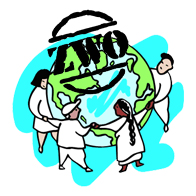 Orde van dienst voor zondag 12 maart 2023 in de protestantse Zionskerk te Oostkapelle. 3de zondag in de 40-dagen. Liturgische kleur: paars.  ZWO-dienst – Bijbellezen Palestijnse christenenPredikant: ds. Ph.A. Beukenhorst. Ouderling van dienst is Jacques Barentse en organist is Rinus Jobse. Dienst m.m.v. ZWO-commissie.DIENST VAN DE VOORBEREIDINGOrgelspel vooraf:  bewerkingen op ‘Leer mij o Heer, uw lijden recht betrachten’Welkom en mededelingen door de ouderling van dienstDoven van de 3de kaars in de 40-dagen-tijdLied zingen:  Liedboek Psalm 146: strofen 1, 4 en 5 – ‘Zing, mijn ziel, voor God’InleidingLiturgische opening met meegesproken bemoediging en groetUitleg bij de liturgische bloemschikking – ‘Uit liefde voor jou – ontvangen en delen’Lied zingen:   Liedboek 995: strofen 1 en 2 – ‘O Vader, trek het lot U aan’DIENST VAN HET WOORDGebed bij de opening van de Bijbel  Bijbellezing door André de Buck (ZWO):  Exodus 17, 1 t/m 7  (NBV21)Lied zingen:  Liedboek 659: strofen 1, 4, 5 en 6 – ‘Kondig het jubelend aan’Bijbellezing door Florence Ederveen:  Johannes 4, 5 t/m 26  (NBV21)Lied zingen:  Liedboek 992: strofen 1, 2, 3 en 4 – ‘Wat  vraagt de Heer’Uitleg en verkondigingMeditatief orgelspel: bewerking van ‘Verlosser Vriend, o hoop, o lust’ (Koos Bons)Lied zingen:  ZWO lied Kerk in Actie: strofen 1, 2 en 3 – ‘Wij delen geloof’DIENST VAN GEBEDEN EN GAVENVoorbeden door Lian Jobse-Vonk (ZWO) en dominee – Stil gebed – Onze VaderPowerPoint over het collectedoel: Samen Bijbellezen met Palestijnse christenenLied staande zingen:   Liedboek 542: 1, 2 en 3 – ‘God roept de mens op weg’ SlotwoordenNelie Wondergem leest het gedicht ‘Dat je de weg mag gaan’ Heenzending en Zegen  /   Zingen:  Liedboek 431.c. – ‘Amen’ 3xUitleidend orgelspelCollecten bij de uitgang: 1ste PG Oostkapelle (NL38 RABO 0375 5191 57); 2de Bijbellezen met Palestijnse christenen (via Diaconie NL45 RBRB 0845 0168 57).Groet aan de voordeur – Ontmoeting en koffiedrinkenTot vanavond, bij het Taizé-gebed in de Dorpskerk               